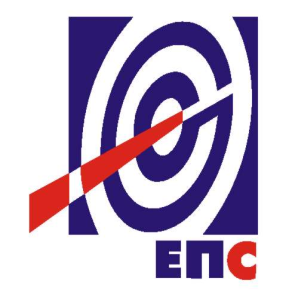 ЈАВНО ПРЕДУЗЕЋЕ„ЕЛЕКТРОПРИВРЕДА СРБИЈЕ“БЕОГРАДУЛИЦА ЦАРИЦЕ МИЛИЦЕ БРОЈ 2КОНКУРСНА ДОКУМЕНТАЦИЈАЈАВНА НАБАВКА ДОБАРА - ЈОНОИЗМЕЊИВАЧКЕ СМОЛЕ ЗА ПОТРЕБЕ ПРИВРЕДНИХ ДРУШТАВА КОЈА ПОСЛУЈУ У СИСТЕМУ ЕЛЕКТРОПРИВРЕДЕ СРБИЈЕ:- У ОТВОРЕНОМ ПОСТУПКУ -  ЈАВНА НАБАВКА БРОЈ: ЦЈН 05/14/ДУКН(Заведено у ЈП ЕПС под бројем 1385/23-14 од 22.09.2014. године)Београд, јун 2014. годинеНа основу чл. 32. и 61. Закона о јавним набавкама („Сл. гласник РС” бр. 124/2012, у даљем тексту: Закон или ЗЈН), чл. 2. Правилника о обавезним елементима конкурсне документације у поступцима јавних набавки и начину доказивања испуњености услова („Сл. гласник РС” бр. 29/2013), Oдлуке о спровођењу поступка јавне набавке од стране више наручилаца број 1094/6-14 од 28.03.2014. године, Мишљења Управе за јавне набавке број 404-02-1273/14 од 01.04.2014., Одлуке о покретању поступка јавне набавке број 1385/3-14 од 26.05.2014. године и  Решења о образовању комисије за јавну набавку број 1385/4-14, од 30.04.2014. године, припремљена је:КОНКУРСНА ДОКУМЕНТАЦИЈАу отвореном поступку за јавну набавку  јоноизмењивачке смоле за потребе привредних друштава која послују у систему Електропривреде Србије  ЦЈН 05/14/ДУКНКонкурсна документација садржи:ДЕО 1.          ОПШТИ ПОДАЦИ О ЈАВНОЈ НАБАВЦИ1. Подаци о наручиоцуНабавка се спроводи у складу са чл. 32 и чл. 50. ЗЈН -   спровођење поступка јавне набавке  од стране више Наручилаца,  привредних друштава која послују у систему „Електропривреде Србије“  (у даљем тексту заједнички назив: Наручиоци):   Привредно друштво "Термоелектране Никола Тесла" д.о.о. Обреновац, Богољуба Урошевића Црног број 44Интернет страница: www.tent.rsПривредно друштво "Термоелектране и копови Костолац" д.о.о. Костолац, Николе Тесле број 5-7, интернет страница: www.te-ko.rsНабавку спроводи наручилац  - Јавно предузеће «Електропривреда Србије», Београд, Царице Милице 2,  по овлашћењу привредних друштава, на које је сагласност број 404-02-1275/14 дала Управа за јавне набавке (у даљем тексту: Овлашћени наручилац)Интернет страница:  www.eps.rs2. Предметна јавна набавка се спроводи у отвореном поступку, у складу са      Законом и подзаконским актима којима се уређују јавне набавке.3. Предмет ове јавне набавке број ЦЈН 05/14/ДУКН су  јоноизмењивачке смоле за потребе привредних друштава која послују у систему Електропривреде Србије4. Поступак  јавне набавке се спроводи ради закључења уговора о јавној         набавци.5.  Лице за контакт: Гордана Ђурбабић, e-mail: gordana.djurbabic@eps.rsДЕО 2.           ПОДАЦИ О ПРЕДМЕТУ ЈАВНЕ НАБАВКЕПредмет јавне набавке број ЦЈН 05/14/ДУКН су јоноизмењивачке смоле за потребе привредних друштава која послују у систему Електропривреде Србије          2.  Назив и ознака из општег речника набавке: полимери стирена и примарним облицима,  24530000. 3.  Јавна набавка није обликована по партијама.ДЕО 3.        ВРСТА, КВАЛИТЕТ, ТЕХНИЧКЕ КАРАКТЕРИСТИКЕ, КОЛИЧИНА И  ОПИС ДОБАРА, НАЧИН СПРОВОЂЕЊА КОНТРОЛЕ И ОБЕЗБЕЂИВАЊА ГАРАНЦИЈЕ КВАЛИТЕТА, РОК ИСПОРУКЕ, МЕСТО ИСПОРУКЕ ДОБАРАПредмет набавке је  јоноизмењивачке смоле .3.1 Квалитет јоноизмењивачких смола Понуђене јоноизмењивачке смоле морају да задовоље захтевани ниво квалитета према тачки 3.2 конкурсне документације (Техничка спецификација јоноизмењивачких смола)Као  доказ за испуњеност овог услова, понуђач мора доставити:Уверења – спецификације са информацијама о јоноизмењивачким смолама (техничке, физичке и хемијске карактеристике) према тачки 3.2 конкурсне документације (тачке 1-10 Техничке спецификације) издата од лабораторије произвођача, оверене и потписане од стране произвођача.Оверене техничке карактеристике (тачка 3.2 конкурсне документације) којима потврђује да ће испунити све тeхничке захтеве.3.2 Техничка спецификација  јоноизмењивачких смола:1.  7.Јоноизмењивачка смола јако базна макропорозна смола                8.9.10.Јоноизмењивачка смола јако базна гел смола                СПЕЦИФИКАЦИЈА  ПО КОЛИЧИНАМА И ПАРИТЕТУПонуђач је дужан да о свом трошку организује испоруку и превоз јоноизмењивачких смола, без додатних трошкова.Испоруку јоноизмењивачких смола вршити у оригиналној амбалажи произвођача од максимално 200 lit, обележенoj у складу са важећим  Законом о хемикалијама и Правилником о класификацији, паковању, обележавању и рекламирању хемикалија и одређеног производа        (Сл. Гласник РС бр. 59/2010). Испоруку прати анализни сертификат, МSDS листа (сигурносна листа) преведена на српски језик.ДЕО 4.    	УСЛОВИ ЗА УЧЕШЋЕ У ПОСТУПКУ ЈАВНЕ НАБАВКЕ ИЗ ЧЛАНА 75. (ОБАВЕЗНИ УСЛОВИ) И 76. (ДОДАТНИ УСЛОВИ) ЗАКОНА И УПУТСТВО КАКО СЕ ДОКАЗУЈЕ ИСПУЊЕНОСТ ТИХ УСЛОВА  4.1. ОБАВЕЗНИ УСЛОВИ Право на учешће у поступку јавне набавке јоноизмењивачких смола за потребе привредних друштава која послују у систему Електропривреде Србије има понуђач који испуњава обавезне услове за учешће у поступку јавне набавке дефинисане чл. 75. Закона о јавним набавкама („Службени гласник Републике Србије“ број 124/12) и то: Да је регистрован код надлежног органа, односно уписан у одговарајући регистар(чл. 75. ст. 1. тач. 1) Закона);Да он и његово законски заступник није осуђиван за неко од кривичних дела као члан организоване криминалне групе, да није осуђиван за кривична дела против привреде, кривична дела против животне средине, кривично дело примања или давања  мита, кривично дело преваре(чл. 75. ст. 1. тач. 2) Закона);Да му није изречена мера забране обављања делатности, која је на снази у време објављивања позива за подношење понуде(чл. 75. ст. 1. тач. 3) Закона);Да је измирио доспеле порезе, доприносе и друге јавне дажбине у складу са прописима Републике Србије или стране државе када има седиште на њеној територији(чл. 75. ст. 1. тач. 4) Закона);	Испуњеност услова из члана 75. став 2. ЗаконаОвлашћени наручилац од понуђача захтева да при састављању својих понуда изричито наведу да су поштовали обавезе које произлазе из важећих прописа о заштити на раду, запошљавању и условима рада, заштити животне средине, као и да понуђач гарантује да је ималац права интелектуалне својине.У вези са овим условом понуђач у понуди подноси Изјаву - Образац 10. из конкурсне документације.Ова изјава се подноси, односно исту даје и сваки члан групе понуђача, односно подизвођач, у своје име.4.2. ДОДАТНИ УСЛОВИ Понуђач мора да испуњава следеће додатне услове : Да поседује неопходан  финансијски капацитет, односно:да у последњих  шест месеци пре дана објављивања Позива за подношење понуда није имао ниједан дан неликвидности на својим текућим рачунима Да поседује неопходан пословни капацитет, за испуњеност овог услова понуђач треба:  Да је у претходне три године (2011., 2012. и 2013.), пре дана објављивања позива за подношење понуда на Порталу ЈН,  испоручио јоноизмењивачке смоле чија је вредност најмање 15.000.000,00 динара по свакој години. .Да би се испоруке сматрале референтним, потребно је да су успешно извршене.Поседује важеће сертификате о квалитету: ISO 9001 и 14001Да поседује неопходан кадровски капацитет, односно: За испуњеност овог услова (кадровски капацитет) понуђач мора да : Има минимум  једног радника са VII степеном стручне спреме хемијско-технолошке струке  у  сталном радном односу или  ангажованог сходно члану 199.  и  члану 202. Закона о раду4.3 УПУТСТВО КАКО СЕ ДОКАЗУЈЕ ИСПУЊЕНОСТ УСЛОВАПонуђач је дужан да у понуди достави доказе да испуњава обавезне услове  за учешће у поступку јавне набавке у складу са Законом, и то:извод из регистра Агенције за привредне регистре, односно извод из регистра надлежног Привредног суда; за стране понуђаче извод из одговарајућег регистра надлежног органа државе у којој има седиште;извод из казнене евиденције, односно уверење надлежног суда и надлежне полицијске управе Министарства унутрашњих послова да оно и његов законски заступник није осуђиван за неко од кривичних дела као члан организоване криминалне групе, да није осуђиван за неко од кривичних дела против привреде, кривична дела против заштите животне средине, кривично дело примања или давања мита, кривично дело преваре;За домаће понуђаче:извод из казнене евиденције, односно уверење основног суда ( које обухвата и податке из казнене евиденције за кривична дела које су у надлежности редовног кривичног оделења Вишег суда. Уколико уверење Основног суда не садржи и те податке онда је потребно доставити и посебно Уверење Вишег суда) на чијем  подручју се налази седиште домаћег правног лица, односно седиште представништва или огранка страног правног лица, којим се потврђује да правно лице није осуђивано за кривична дела против привреде, кривична дела против животне средине, кривично дело примања и давања мита, кривично дело преваре.извод из казнене евиденције Посебног одељења (за организовани криминал) Вишег суда у Београду, који се потврђује да правно лице није осуђивано за неко од кривичних дела организованог криминала.Извод из казнене евиденције, односно уверење надлежне полицијске управе Министарства унутрашњих послова, којим се потврђује да законски заступник понуђача није осуђиван за кривична дела против привреде, кривична дела против животне средине, кривично дело примања или давања мита, кривично дело преваре и неко од кривичних дела организованог криминала (захтев се може поднети према месту рођења, али и према месту пребивалишта законсгог заступника).Уколико понуђач има  више законских заступника дужан је да достави доказ за сваког од њих. Предузетници и физичка лица:Извод из казнене евиденције, односно уверење надлежне полицијскеуправе Министарства унутрашњих послова, којим се потврђује да није осуђиван за неко од кривичних дела као члан организоване криминалне групе, да није осуђиван за кривична дела против привреде, кривична дела против животне средине, кривично дело примања или давања мита, кривично дело преваре (захтев се може поднети према месту рођења, али и према месту пребивалишта)За стране понуђаче потврда надлежног органа државе у којој има седиште; потврде привредног и прекршајног суда да му није изречена мера забране обављања делатности, или потврда Агенције за привредне регистре да код овог органа није регистровано, да му је као привредном друштву изречена мера забране обављања делатности, која је на снази у време објаве позива за подношење понуда; за стране понуђаче потврда надлежног органа државе у којој има седиште; Предузетници потврде прекршајног суда да му није изречена мера забране обављања делатности, или потврда Агенције за привредне регистре да код овог органа није регистровано, да му је као привредном субјекту изречена мера забране обављања делатности, која је на снази у време објаве позива за подношење понуда;  физичка лицапотврде прекршајног суда да му није изречена мера забране обављања одређених послова за стране понуђаче потврда надлежног органа државе у којој има седиште; уверење Пореске управе Министарства финансија да је измирио доспеле порезе и доприносе и уверење надлежне локалне самоуправе да је измирио обавезе по основу изворних локалних јавних прихода или потврду Агенције за приватизацију да се понуђач налази у поступку приватизације. за стране понуђаче потврда надлежног пореског органа државе у којој има седиште.Доказ из тачке 2) и 4) не може бити старији од два месеца пре отварања понуда. Доказ из тачке 3) овог члана мора бити издат након објављивања позива за подношење понуда. Понуђач је дужан да у понуди достави доказе да испуњава додатне услове за учешће у поступку јавне набавке у складу са Законом, и то:Докази неопходног финансијског капацитета:домаћи понуђачи:потврда о подацима о ликвидности издата од стране Народне банке Србије  – Одсек принудне наплате, за период од претходних 6 месеци пре дана објављивања позива (10.12.2013. године – 10.06.2014. године)односно страни понуђачи:потврда или мишљење или исказ банке или друге специјализоване институције у складу са прописима државе у којој има седиште, о понуђачевој блокади рачуна за период од претходних 6  месеци пре дана објављивања позива (10.12.2013. године – 10.06.2014. године). Докази неопходног пословног капацитета:„Референтна листа“ (Образац 9. у Конкурсној документацији)         Оверена потврда (једна или више) о извршеним испорукама за сваку годину од стране наручилаца - купаца да је у претходне три године (2011., 2012. и 2013.), пре дана објављивања позива за подношење понуда на Порталу ЈН,  испоручивао јоноизмењивачке смоле  чија је вредност најмање 15.000.000,00 динара по свакој години. (Образац 9.1. у Конкурсној документацији). Понуђач попуњава, потписује и печатом оверава образац „Референтна листа“ (Образац 9. у Конкурсној документацији. За сваку референцу, наведену у обрасцу „Референтна листа“, понуђач је у обавези да достави потврду којом ту референцу потврђује (Образац Потврда о извршеној испоруци дат је под 9.1 Конкурсне документације). Потврда о извршеној испоруци  мора бити попуњена, потписана и оверена печатом од купца, односно наручиоцаФотокопија важећег сертификата ISO 9001Фотокопија важећег сертификата ISО 14001Докази неопходног кадровског капацитета:фотокопија одговарајућих појединачних образаца М или М3А којим се потврђује пријава, промена или одјава на обавезно социјално осигурање за запослене са пуним радним временом или уговор о делу или уговор о допунском раду односно изјава или други доказ везано за запослене издата од надлежне институције код које се води евиденција о запосленима (за стране понуђаче);фотокопија дипломе запосленог са траженим звањем;У случају сумње у истинитост достављених података у вези финансијског, пословног, кадровског и техничког капацитета, Овлашћени наручилац задржава право провере релевантних доказа. Уколико Овлашћени наручилац утврди да је понуђач приказивао нетачне податке, понуда тог понуђача се сматра неприхватљивом.4.4	Услови које мора да испуни сваки подизвођач, односно члан групе понуђачаСваки подизвођач мора да испуњава услове из члана 75. став 1. тачка 1) до 4) Закона, што доказује достављањем доказа наведених у овом одељку. Услове финансијског, пословног, техничког и кадровског капацитета из члана 76. Закона, понуђач испуњава самостално без обзира на ангажовање подизвођача.Сваки понуђач из групе понуђача  која подноси заједничку понуду мора да испуњава услове из члана 75. став 1. тачка 1) до 4) Закона, што доказује достављањем доказа наведених у овом одељку. Услове финансијског, пословног, техничког и кадровског капацитета из члана 76. Закона понуђачи из групе испуњавају заједно, на основу достављених доказа у складу oвим одељком конкурсне документације.4.5	Начин достављања доказа Докази о испуњености услова могу се достављати у неовереним копијама, а Овлашћени наручилац може пре доношења одлуке о додели уговора, захтевати од понуђача, чија је понуда на основу извештаја комисије за јавну набавку оцењена као најповољнија, да достави на увид оригинал или оверену копију свих или појединих доказа.Ако понуђач у остављеном, примереном року који не може бити краћи од пет дана, не достави на увид оригинал или оверену копију тражених доказа,                 Овлашћени наручилац ће његову понуду одбити као неприхватљиву.Понуђачи који су регистровани у регистру који води Агенција за привредне регистре не морају да доставе доказ из чл. 75. став. 1. тачка 1) Извод из регистра Агенције за привредне регистре, који је јавно доступан на интернет страници Агенције за привредне регистре.Овлашћени Наручилац неће одбити понуду као неприхватљиву, уколико не садржи доказ одређен конкурсном документацијом, ако понуђач наведе у понуди интернет страницу на којој су подаци који су тражени у оквиру услова јавно доступни.Понуђач уписан у Регистар понуђача није дужaн да приликом подношења понуде, доказује испуњеност обавезних услова. Регистар понуђача је доступан на интернет страници Агенције за привредне регистре.Уколико је доказ о испуњености услова електронски документ, понуђач доставља копију електронског документа у писаном облику, у складу са законом којим се уређује електронски документ, осим уколико подноси електронску понуду када се доказ доставља у изворном електронском облику.Ако понуђач има седиште у другој држави, Овлашћени наручилац може да провери да ли су документи којима понуђач доказује испуњеност тражених услова издати од стране надлежних органа те државе. Ако се у држави у којој понуђач има седиште не издају докази из члана 77. став 1. тачка 1) до 4) Закона, понуђач може, уместо доказа, приложити своју писану изјаву, дату под кривичном и материјалном одговорношћу оверену пред судским или управним органом, јавним бележником или другим надлежним органом те државе.Ако понуђач није могао да прибави тражена документа у року за подношење понуде, због тога што она до тренутка подношења понуде нису могла бити издата по прописима државе у којој понуђач има седиште и уколико уз понуду приложи одговарајући доказ за то, Овлашћени наручилац ће дозволити понуђачу да накнадно достави тражена документа у примереном року.Понуђач је дужан да без одлагања писмено обавести наручиоца о било којој промени у вези са испуњеношћу услова из поступка јавне набавке, која наступи до доношења одлуке, односно закључења уговора, односно током важења уговора о јавној набавци и да је документује на прописани начинСви запослени које је понуђач навео у својој понуди, морају бити ангажовани у извршењу набавке, а по извршеном избору најповољније понуде и додели уговораДЕО 5.     УПУТСТВО ПОНУЂАЧИМА КАКО ДА САЧИНЕ ПОНУДУПОДАЦИ О ЈЕЗИКУ НА КОЈЕМ ПОНУДА МОРА БИТИ САСТАВЉЕНАОвлашћени наручилац је припремио конкурсну документацију и водиће поступак јавне набавке на српском језику. Понуда са свим прилозима мора бити сачињена, на српском језику. Ако је неки доказ или документ на страном језику, исти мора бити преведен на српски и оверен од стране овлашћеног преводиоца/тумача.Ако понуда са свим прилозима није сачињена на српском језику, биће одбијена као неприхватљива.5.2. НАЧИН И РОК ПОДНОШЕЊА ПОНУДЕ Понуђач подноси понуду која мора бити повезана тако да се листови не могу раздвојити са доказима о испуњености услова из конкурсне документације, лично или поштом, у затвореној и запечаћеној коверти, тако да се са сигурношћу може закључити да се први пут отвара на адресу: Јавно предузеће „Електропривреда Србије“, 11000 Београд, Србија, Улица  Балканска 13, писарница, са назнаком: ,,Понуда за јавну набавку јоноизмењивачких смола за потребе привредних друштава која послују у систему Електропривреде Србије“, ЈН број ЦЈН 05/14/ДУКН - НЕ ОТВАРАТИ”. Понуда се сматра благовременом уколико је примљена од стране наручиоца до 30.09.2014. године до 11,00 часова. На полеђини коверте обавезно се уписује тачан назив и адреса понуђача, телефон и факс понуђача, као и име и презиме овлашћеног лица за контакт.У случају да понуду подноси група понуђача, на коверти је потребно назначити да се ради о групи понуђача и навести називе и адресу свих учесника у заједничкој понуди.Благовременим се сматрају понуде које су примљене и оверене печатом пријема у писарници Овлашћеног наручиоца, најкасније до 11,00 часова, у року  од  30 (словима: тридесет) дана од дана објављивања позива за подношење понуда, oдносно 8 (осам) дана од дана објављивања Обавештења о продужењу рока за подношење понуда на Порталу јавних набавки, без обзира на начин на који су послате, односно до 30.09.2014. године.Ако је понуда поднета по истеку рока за подношење понуда одређеном у Обавештењу о продужењу рока за подношење понуда и конкурсној документацији, сматраће се неблаговременом, а Овлашћени наручилац ће по окончању поступка отварања понуда, овакву понуду вратити неотворену понуђачу, са назнаком да је поднета неблаговремено.Комисија за јавне набавке ће благовремено поднете понуде јавно отворити дана 30.09.2014. године у 11,15 часова у просторијама Јавног предузећа „Електропривреда Србије“ Београд, Улица  Балканска 13, сала на другом спрату. Представници понуђача који учествују у поступку јавног отварања понуда, морају да пре почетка поступка јавног отварања доставе Комисији за јавне набавке писмено овлашћење за учествовање у овом поступку (а не само овлашћење за присуствовање), издато на меморандуму понуђача, заведено и оверено печатом и потписом овлашћеног лица понуђача.Комисија за јавну набавку води записник о отварању понуда у који се уносе подаци у складу са Законом.Записник о отварању понуда потписују чланови комисије и овлашћени представници понуђача, који преузимају примерак записника.Овлашћени наручилац ће у року од 3 дана од дана окончања поступка отварања понуда поштом или електронским путем доставити записник о отварању понуда понуђачима који нису учествовали у поступку отварања понуда.Понуда мора да садржи све наведене и тражене податке из Обрасца Понуде (Део 6., Образац број 4 ове конкурсне документације), а у складу са техничким карактеристикама услуга (Део 3 ове конкурсне документације).5.3. ПАРТИЈЕПредметна јавна набавка није обликована у више посебних целина (партија).5.4. ПОНУДА СА ВАРИЈАНТАМА Понуда са варијантама није дозвољена. 5.5. НАЧИН ИЗМЕНЕ, ДОПУНЕ И ОПОЗИВА ПОНУДЕ У року за подношење понуде понуђач може да измени, допуни или опозове своју понуду на начин који је одређен за подношење понуде.Понуђач је дужан да јасно назначи који део понуде мења односно која документа накнадно доставља. Измену, допуну или опозив понуде треба доставити на адресу: Јавно предузеће „Електропривреда Србије“, 11000 Београд, Србија, Улица  Балканска 13,  писарница,  са назнаком:„Измена понуде за јавну набавку јоноизмењивачке смоле  за потребе привредних друштава која послују у систему Електропривреда Србије“, ЈН број ЦЈН 05/14/ДУКН - НЕ ОТВАРАТИ” или„Допуна понуде за јавну набавку јоноизмењивачке смоле  , за потребе привредних друштава која послују у систему Електропривреда Србије“, ЈН број ЦЈН 05/14/ДУКН - НЕ ОТВАРАТИ” или„Опозив понуде за јавну набавку јоноизмењивачке смоле, за потребе привредних друштава која послују у систему Електропривреда Србије“, ЈН број ЦЈН 05/14/ДУКН - НЕ ОТВАРАТИ”  или„Измена и допуна понуде за јавну набавку јоноизмењивачке смоле , за потребе привредних друштава која послују у систему Електропривреда Србије“, ЈН број ЦЈН 05/14/ДУКН - НЕ ОТВАРАТИ”.На полеђини коверте или на кутији навести назив и адресу понуђача. У случају да понуду подноси група понуђача, на коверти је потребно назначити да се ради о групи понуђача и навести називе и адресу свих учесника у заједничкој понуди.По истеку рока за подношење понуда понуђач не може да повуче нити да мења своју понуду.5.6. УЧЕСТВОВАЊЕ У ЗАЈЕДНИЧКОЈ ПОНУДИ ИЛИ КАО ПОДИЗВОЂАЧ Понуђач може да поднесе само једну понуду. Понуђач који је самостално поднео понуду не може истовремено да учествује у заједничкој понуди или као подизвођач, нити исто лице може учествовати у више заједничких понуда.У Обрасцу понуде (Део 6. Образац 4. ове конкурсне документације), понуђач наводи на који начин подноси понуду, односно да ли подноси понуду самостално, или као заједничку понуду, или подноси понуду са подизвођачем.5.7. ПОНУДА СА ПОДИЗВОЂАЧЕМПонуђач је обавезан да у пoнуди нaвeдe дa ли ћe извршeњe jaвнe нaбaвкe дeлимичнo пoвeрити пoдизвoђaчу и дa нaвeдe у свojoj пoнуди, прoцeнaт укупнe врeднoсти нaбaвкe кojи ћe пoвeрити пoдизвoђaчу, a кojи нe мoжe бити вeћи oд 50% кao и дeo прeдмeтa нaбaвкe кojи ћe извршити прeкo пoдизвoђaчa.Aкo пoнуђaч у пoнуди нaвeдe дa ћe дeлимичнo извршeњe нaбaвкe пoвeрити пoдизвoђaчу, дужaн je дa нaвeдe нaзив пoдизвoђaчa, a укoликo угoвoр будe зaкључeн, тaj пoдизвoђaч ћe бити нaвeдeн у угoвoру.Пoнуђaч je дужaн дa Овлашћеном нaручиoцу, нa њeгoв зaхтeв, oмoгући приступ кoд пoдизвoђaчa рaди утврђивaњa испуњeнoсти услoвa.Пoнуђaч у пoтпунoсти oдгoвaрa зa извршeњe oбaвeзa из пoступкa jaвнe нaбaвкe, oднoснo зa извршeњe угoвoрних oбaвeзa, бeз oбзирa нa брoj пoдизвoђaчa.Понуђач нe мoжe aнгaжoвaти кao пoдизвoђaчa лицe кoje ниje нaвeo у пoнуди, у супрoтнoм Овлашћени нaручилaц ћe рeaлизoвaти срeдствo oбeзбeђeњa и рaскинути угoвoр, oсим aкo би рaскидoм угoвoрa нaручилaц прeтрпeo знaтну штeту. У  том  случajу Овлашћени нaручилaц ће oбaвeстити oргaнизaциjу нaдлeжну зa зaштиту кoнкурeнциje.Понуђач мoжe aнгaжoвaти кao пoдизвoђaчa лицe кoje ниje нaвeo у пoнуди, aкo je нa стрaни пoдизвoђaчa нaкoн пoднoшeњa пoнудe нaстaлa трajниja нeспoсoбнoст плaћaњa, aкo тo лицe испуњaвa свe услoвe oдрeђeнe зa пoдизвoђaчa и укoликo дoбиje прeтхoдну сaглaснoст Овлашћеног нaручиoцa.Овлашћени Наручилац у овом поступку не предвиђа примену одредби става 9. и 10. члана 80. Закона о јавним набавкама.5.8. ЗАЈЕДНИЧКA ПОНУДA Понуду може поднети група понуђача.Уколико понуду подноси група понуђача, саставни део заједничке понуде мора бити споразум којим се понуђачи из групе међусобно и према Овлашћеним наручиоцем/наручиоцем обавезују на извршење јавне набавке, а који обавезно садржи податке из члана 81. ст. 4. тач. 1) до 6) Закона и то податке о: члану групе који ће бити носилац посла, односно који ће поднети понуду и који ће заступати групу понуђача пред наручиоцем, понуђачу који ће у име групе понуђача потписати уговор, понуђачу који ће у име групе понуђача дати средство обезбеђења, понуђачу који ће издати рачун, рачуну на који ће бити извршено плаћање, обавезама сваког од понуђача из групе понуђача за извршење уговора.Такође, у овом споразуму треба да буду наведена имена лица, појединачно за сваког понуђача, која ће бити одговорна за извршење набавке. Понуђачи из групе понуђача, одговарају неограничено солидарно у складу са Законом. Сваки понуђач из групе понуђача која подноси заједничку понуду мора да испуњава услове из члана 75. став 1. тачка 1) до 4) Закона, што доказује достављањем доказа наведеним у одељку Услови за учешће из члана 75. и 76. Закона и Упутство како се доказује испуњеност тих услова. Услове у вези са капацитетима (финансијски, пословни  и кадровски капацитет), у складу са чланом 76. Закона, понуђачи из групе испуњавају заједно, на основу достављених доказа дефинисаних конкурсном документацијом.У случају заједничке понуде групе понуђача све обрасце потписује и оверава члан групе понуђача који је одређен као као Носилац посла у споразуму чланова групе понуђача, изузев Обрасца 10. који попуњава, потписује и оверава сваки члан групе понуђача у своје име. 5.9. НАЧИН И УСЛОВИ ПЛАЋАЊА, КАО И ДРУГЕ ОКОЛНОСТИ ОД КОЈИХ ЗАВИСИ ПРИХВАТЉИВОСТ  ПОНУДЕЗахтеви у погледу начина, рока и услова плаћања:У предметној јавној набавци рок плаћања је предвиђен као услов за учествовање у поступку.За Овлашћеног наручиоца прихватљив рок плаћања је услов и износи 45 дана од дана извршене испоруке јоноизмењивачких смола  с доказом о извршеној испоруци.Ако понуђач понуди краћи рок плаћања, понуда ће бити одбијена као неприхватљива.Рок, место и начин испорукеИспорука ће се извршити у току  2014. године, на захтев Овлашћеног наручиоца, а најкасније 60 дана од дана писмене поруџбине Овлашћеног наручиоца. Испорука се врши на паритеу FCO складиште Наручиоца, a за стране понуђаче DAP складиште  наручиоца INCOTERMS 2010, Meсто испоруке према тачки 3.3. Конкурсне документације.Гарантни рокГарантни рок не може бити краћи од 24 месеца од дана када је извршен квантитативни и квалитативни пријем јоноизмењивачких смола.Захтев у погледу рока важења понуде:Рок важења понуде не може бити краћи од 60 дана од дана отварања понуда.У случају истека рока важења понуде, Наручилац је дужан да у писаном облику затражи од понуђача продужење рока важења понуде.Понуђач који прихвати захтев за продужење рока важења понуде на може мењати понуду.                                                                                                                        5.10. ВАЛУТА И НАЧИН НА КОЈИ МОРА ДА БУДЕ НАВЕДЕНА И ИЗРАЖЕНА ЦЕНА У ПОНУДИЦена се исказује у динарима, без пореза на додату вредност.У случају да у достављеној понуди није назначено да ли је понуђена цена са или без пореза, сматраће се сагласно Закону, да је иста без пореза.Понуђач може цену исказати у eврима, а иста ће у сврху оцене понуда бити прерачуната у динаре по средњем курсу Народне банке Србије на дан када је започето отварање понуда.Понуђена цена мора бити фиксна за период важења понуде.У Обрасцу “Структура цене“ (Образац 8. из конкурсне документације) треба исказати структуру цене, као обрачун трошкова који се надокнађују, док у Обрасцу понуде (Образац 4. из конкурсне документације) треба исказати укупну понуђену цену. Понуђена цена мора да покрива и укључује све трошкове које понуђач има у реализацији набавке.Ако је у понуди исказана неуобичајено ниска цена, Овлашћени наручилац ће поступити у складу са чланом 92. Закона.У предметној јавној набавци цена је предвиђена као критеријум за оцењивање понуда.Понуђена цена изражена у EUR је фиксна за цео уговорени период и не подлеже никаквој промени. За понуђену цену изражену у динарима, након закључења уговора и истека рока важења понуде, ЈП ЕПС дозвољава, уз његову сагласност, промену цене из објективних разлога, уколико дође до промена курса динара у односу на EUR за +/- 3%. Цене могу бити кориговане за наредни период. Корекција цене се врши за онолико процената за колико је вредност средњег курса EUR према курсу Народне банке Србије прешао +/- 3%, који је био приликом отварања понуда, односно приликом последње признате промене цене.5.11. ПОДАЦИ О НАДЛЕЖНИМ ОРГАНИМА, ГДЕ СЕ МОГУ БЛАГОВРЕМЕНО ДОБИТИ ИСПРАВНИ ПОДАЦИ О ПОРЕСКИМ ОБАВЕЗАМА, ЗАШТИТИ ЖИВОТНЕ СРЕДИНЕ И ЗАШТИТИ ПРИ ЗАПОШЉАВАЊУ И УСЛОВИМА РАДА Понуђачи могу благовремено добити исправне податке о пореским обавезама, заштити животне средине, заштити при запошљавању и  условима рада на следећим адресама:*Пореске обавезе: Министарство финансија - Пореска управа, Саве Машковића 3-5, Београд; интернет адреса www.poreskauprava.gov.rs;*Заштита животне средине: Министарство енергетике, развоја и заштите животне средине, Немањина 22-26, Београд, интернет адреса www.merz.gov.rs.; *Заштита при запошљавању и условима рада: Министарство рада, запошљавања и социјалне политике, Немањина 22-26, Београд; интернет адреса www.minrzs.gov.rs.5.12.  НАЧИН ОЗНАЧАВАЊА ПОВЕРЉИВИХ ПОДАТАКАОвлашћени наручилац чува као поверљиве све податке садржане у понуди, који су посебним актом утврђени или означени као поверљиви. Oвлашћени наручилац може да одбије да пружи информацију, која би значила повреду поверљивости података добијених у понуди. Као поверљива, понуђач може означити документа која садрже личне податке, а које не садржи ниједан јавни регистар, или који на други начин нису доступни, као и пословне податке који су прописима означени као поверљиви.Овлашћени наручилац ће као поверљива третирати она документа која у десном горњем углу великим словима имају исписано „ПОВЕРЉИВО“.Овлашћени наручилац не одговара за поверљивост података који нису означени на горе наведени начин. Ако се као поверљиви означе подаци који не одговарају горе наведеним условима, Овлашћени наручилац ће позвати понуђача да уклони ознаку поверљивости. Понуђач ће то учинити тако што ће његов представник изнад ознаке поверљивости написати «ОПОЗИВ», уписати датум, време и потписати се. Ако понуђач у року који одреди Овлашћени наручилац не опозове поверљивост докумената, Овлашћени наручилац ће третирати ову понуду као понуду без поверљивих података. Неће се сматрати поверљивим докази о испуњености обавезних услова, цена и други подаци из понуде који су од значаја за избор најповољније понуде.5.13. ДОДАТНЕ ИНФОРМАЦИЈЕ ИЛИ ПОЈАШЊЕЊА У ВЕЗИ СА ПРИПРЕМАЊЕМ ПОНУДЕУ вези са припремом понуде понуђачи могу тражити додатна објашњења у писаном облику, и то најкасније 5 дана пре истека рока за подношење понуда, слањем дописа на е-mail: gordana.djurbabic @eps.rsОвлашћени наручилац ће, у року од  3 дана по пријему таквог захтева, e-mail-oм одговорити понуђачу и ту информацију објавити на Порталу јавних набавки и својој интернет страници.Комуникација у поступку јавне набавке се врши на начин одређен чланом 20. Закона.Забрањено је и неће се давати информације телефоном.5.14. ДОДАТНА ОБЈАШЊЕЊА ОД ПОНУЂАЧА ПОСЛЕ ОТВАРАЊА ПОНУДА И КОНТРОЛА КОД ПОНУЂАЧА ОДНОСНО ЊЕГОВОГ ПОДИЗВОЂАЧАПосле отварања понуда, Овлашћени наручилац може, приликом стручне оцене понуда, да у писаном облику захтева од понуђача додатна објашњења, која ће му помоћи при прегледу, вредновању и упоређивању понуда, а може да врши контролу (увид) код понуђача, односно његовог подизвођача (члан 93. Закона). Уколико Овлашћени наручилац оцени да су потребна додатна објашњења или је потребно извршити контролу (увид) код понуђача, односно његовог подизвођача, Овлашћени наручилац ће понуђачу оставити примерени рок да поступи по позиву Овлашћеног наручиоца, односно да омогући Овлашћеном наручиоцу контролу (увид) код понуђача, као и код његовог подизвођача. Овлашћени наручилац може уз сагласност понуђача да изврши исправке рачунских грешака уочених приликом разматрања понуде по окончаном поступку отварања. У случају разлике између јединичне и укупне цене, меродавна је јединична цена.Ако се понуђач не сагласи са исправком рачунских грешака, Овлашћени наручилац ће његову понуду одбити као неприхватљиву. 5.15. НЕГАТИВНЕ РЕФЕРЕНЦЕОвлашћени наручилац ће одбити понуду уколико поседује доказ да је понуђач у претходне три године у поступку јавне набавке:поступао супротно забрани из чл. 23. и 25. Закона;учинио повреду конкуренције;доставио неистините податке у понуди или без оправданих разлога одбио да закључи уговор о јавној набавци, након што му је уговор додељен;одбио да достави доказе и средства обезбеђења на шта се у понуди обавезао.Овлашћени наручилац ће одбити понуду уколико поседује доказ који потврђује да понуђач није испуњавао своје обавезе по раније закљученим уговорима о јавним набавкама, који су се односили на исти предмет набавке, за период од претходне три године. Доказ наведеног може бити:правоснажна судска одлука или коначна одлука другог надлежног органа;исправа о реализованом средству обезбеђења испуњења обавеза у поступку јавне набавке или испуњења уговорних обавеза;исправа о наплаћеној уговорној казни;рекламације потрошача, односно корисника, ако нису отклоњене у уговореном року;изјава о раскиду уговора због неиспуњења битних елемената уговора, дата на начин и под условима предвиђеним законом којим се уређују облигациони односи;доказ о ангажовању на извршењу уговора о јавној набавци лица која нису означена у понуди као подизвођачи, односно чланови групе понуђача;Овлашћени наручилац може одбити понуду ако поседује доказ из става 3. тачка 1) члана 82. Закона, који се односи на поступак који је спровео, или уговор који је закључио и други наручилац ако је предмет јавне набавке истоврсан. Овлашћени наручилац ће поступити на наведене начине и у случају заједничке понуде групе понуђача, уколико утврди да постоје напред наведени докази за једног или више чланова групе понуђача.  На основу донетих закључака, у складу са чланом 83. Закона, Управа за јавне набавке води списак негативних референци који објављује на Порталу јавних набавки. Овлашћени наручилац ће понуду понуђача који је на списку негативних референци одбити као неприхватљиву ако је предмет јавне набавке истоврсан предмету за који је понуђач добио негативну референцу. Ако предмет јавне набавке није истоврсан предмету за који је понуђач добио негативну референцу, Овлашћени наручилац ће захтевати додатно обезбеђење испуњења уговорних обавеза.Као додатно обезбеђење, у овом случају, изабрани понуђач је у обавези, у тренутку закључења уговора, да Овлашћеном наручиоцу поднесе оригинал, неопозиву, безусловну и на први позив плативу банкарску гаранцију за добро извршење посла, у висини 15% понуђене цене (вредности уговора), без ПДВ, са трајањем најмање 60 (шездесет) дана дуже од дана одређеног за коначно извршење посла.5.16. КРИТЕРИЈУМ ЗА ДОДЕЛУ УГОВОРА Одлуку о додели уговора Овлашћени Наручилац ће донети применом критеријума „најнижа понуђена цена“.Доказ: Образац понуде и образац структуре цена (Образац 4,Образац 8)Приликом упоређивања понуда у случају када понуду дају домаћи понуђачи (на паритету FCO складиште Наручиоца) и инострани понуђачи (на паритету DAP складиште Наручиоца INCOTERMS 2010)  цена дата на DAP паритету ће бити увећана за припадајуће зависне трошкове увоза (процењена припадајућа царина, провизија шпедитера и остале процењене трошкове увоза), а у складу са понудом шпедитера са којим наручилац ПД „ТЕ Никола Тесла д.о.о Обреновац“ има закључен уговор број 25794 oд 29.04.2014.год.и то:Калкулација зависних трошкова увоза НАИМЕНОВАЊЕ РОБЕ, ТАРИФНИ БРОЈ И СТОПА ЦАРИНЕ КОМЕРЦИЈАЛНА ПОНУДА  ШПЕДИТЕРСКА УСЛУГА ЗА РЕДОВАН УВОЗ 
   од фактурне вредности робе .........................................................	0,35%
   мин .........................................................................................	РСД  4.000,00  КОРИШЋЕЊЕ ЦАРИНСКЕ ГАРАНЦИЈЕ, 
   од износа царинског рачуна.................................. .......................	  0,6%   ТРОШКОВИ ТРАНСФЕРА СРЕДСТАВА, од износа цар. рачуна..............	 0,03%
 ОБРАСЦИ У ЦАРИНСКОМ ПОСТУПКУ ............................................РСД    980,00 КУРИРСКА ДОСТАВА ДОКУМЕНАТА ............................................	 РСД    450,00 ПРЕТХОДНИ ПРЕГЛЕД РОБЕ ........................................................РСД 1.860,00 ПРИЈАВЉИВАЊЕ РОБЕ ЦАРИНАРНИЦИ........................................ РСД 2.500,00 ЦАРИНСКЕ И АДМИНИСТРАТИВНЕ ТАКСЕ .................................... РСД 1.180,00Напомена: Обрачун урађен за 1 камионску испоруку. Напомена: Уколико две или више понуда имају једнаку укупну понуђену цену која је и најнижа, набавка ће бити  додељена оном Понуђачу који понуди најнижу укупну цену на име јоноизмењивачке смоле наведеној под редним бројем 7.  Обрасца Понуде (Образац 4. Конкурсне документације)5.17. ПОШТОВАЊЕ ОБАВЕЗА КОЈЕ ПРОИЗИЛАЗЕ ИЗ ВАЖЕЋИХ ПРОПИСАПонуђач је дужан да у оквиру своје понуде достави изјаву дату под кривичном и материјалном одговорношћу да је поштовао све обавезе које произилазе из важећих прописа о заштити на раду, запошљавању и условима рада, заштити животне средине, као и да гарантује да је ималац права интелектуалне својине.  (Образац изјаве дат у делу 6. Образац 10. ове конкурсне документације).5.18. НАЧИН И РОК ЗА ПОДНОШЕЊЕ ЗАХТЕВА ЗА ЗАШТИТУ ПРАВА ПОНУЂАЧАЗахтев за заштиту права може да поднесе понуђач, односно свако заинтересовано лице или пословно удружење у њихово име. Захтев за заштиту права подноси се Републичкој комисији, а предаје наручиоцу. Примерак захтева за заштиту права подносилац истовремено доставља Републичкој комисији. Захтев за заштиту права се доставља непосредно, електронском поштом на e-mail gordana.djurbabic@eps.rs или препорученом пошиљком са повратницом. Захтев за заштиту права се може поднети у току целог поступка јавне набавке, против сваке радње наручиоца, осим уколико Законом није другачије одређено. О поднетом захтеву за заштиту права Овлашћени наручилац обавештава све учеснике у поступку јавне набавке, односно објављује обавештење о поднетом захтеву на Порталу јавних набавки, најкасније у року од 2 дана од дана пријема захтева.Уколико се захтевом за заштиту права оспорава врста поступка, садржина позива за подношење понуда или конкурсне документације, захтев ће се сматрати благовременим уколико је примљен од стране Овлашћеног наручиоца, најкасније  7 дана пре истека рока за подношење понуда, без обзира на начин достављања.  У том случају подношења захтева за заштиту права долази до застоја рока за подношење понуда. После доношења одлуке о додели уговора из чл. 108. Закона или одлуке о обустави поступка јавне набавке из чл. 109. Закона, рок за подношење захтева за заштиту права је 10 дана од дана пријема одлуке. Захтевом за заштиту права не могу се оспоравати радње Овлашћеног  наручиоца предузете у поступку јавне набавке ако су подносиоцу захтева били или могли бити познати разлози за његово подношење пре истека рока за подношење понуда, а подносилац захтева га није поднео пре истека тог рока. Ако је у истом поступку јавне набавке поново поднет захтев за заштиту права од стране истог подносиоца захтева, у том захтеву се не могу оспоравати радње наручиоца за које је подносилац захтева знао или могао знати приликом подношења претходног захтева. Подносилац захтева је дужан да на рачун буџета Републике Србије уплати таксу у изнoсу од 80.000,00 динара уколико оспорава одређену радњу Овлашћеног наручиоца, пре отварања понуда, на број жиро рачуна: 840-742221843-57, шифра плаћања: 153, позив на број 97 50-016, сврха уплате: Републичка административна такса са назнаком за јавну набавку услуга ЦЈН 05/14/ДУКН, корисник: буџет Републике Србије.  Уколико подносилац захтева оспорава одлуку о додели уговора такса износи 80.000,00 динара уколико понуђена цена понуђача којем је додељен уговор није већа од 80.000.000 динара, односно такса износи 0,1 % понуђене цене понуђача којем је додељен уговор ако је та вредност већа од 80.000.000 динара.Уколико подносилац захтева оспорава одлуку о обустави поступка јавне набавке или радњу од момента отварања понуда до доношења одлуке о додели уговора или обустави поступка, такса износи 80.000,00 динара уколико процењена вредност јавне набавке (коју ће подносилац сазнати на отварању понуда или из записника о отварању понуда) није већа од 80.000.000 динара, односно такса износи 0,1 % процењене вредности јавне набавке ако је та вредност већа од 80.000.000 динара.Поступак заштите права понуђача регулисан је одредбама чл. 138. - 167. Закона. ВЕРИФИКАЦИЈА МОДЕЛА УГОВОРА РОК У КОЈЕМ ЋЕ УГОВОР БИТИ ЗАКЉУЧЕНПонуђач је дужан да модел уговора потпише и овери печатом. Уколико понуђач не попуни, ne овери и не потпише модел уговора на наведени начин, понуда ће се сматрати неисправном. Уговор о јавној набавци ће бити закључен са понуђачем којем је додељен уговор у року од 8 дана од дана протека рока за подношење захтева за заштиту права из члана 149. Закона. У случају да је поднета само једна понуда, наручилац може закључити уговор пре истека рока за подношење захтева за заштиту права, у складу са чланом 112. став 2. тачка 5) Закона. 5.20. НАКНАДА ЗА КОРИШЋЕЊЕ ПАТЕНАТАНакнаду за коришћење патената, као и одговорност за повреду заштићених права интелектуалне својине трећих лица сноси понуђач.5.21. СРЕДСТВА ФИНАНСИЈСКОГ ОБЕЗБЕЂЕЊА ЗА ДОБРО ИЗВРШЕЊЕ ПОСЛА    Сагласно чл. 61. Закона о јавним набавкама („Службени гласник РС“ 124/12) и чл.12. „Правилника о обавезним елементима конкурсне документације у поступцима јавних набавки“ приликом закључења уговора треба доставити као средство финансијског обезбеђења: Гаранцију за добро извршење послаИзабрани понуђач је дужан да Наручиоцу доставити неопозиву, безусловну (без приговора) и на први позив наплативу банкарску гаранцију за добро извршење посла у износу од 10% вредности уговора без ПДВ. Ако предмет јавне набавке није истоврсан предмету за коју је понуђач добио негативну референцу, наручилац ће захтевати додатно обезбеђење испуњење уговорних обавеза. У том случају банкарска гаранција за добро извршење посла износи 15% вредности уговора без ПДВ.  Наведену банкарску гаранцију понуђач предаје приликом закључења уговора.Банкарска гаранција за добро извршење посла мора трајати најмање 60 (шездесет) дана дуже од уговореног рока извршења посла.Ако понуђач подноси банкарску гаранцију стране банке, та банка мора имати најмање додељен кредитни рејтинг коме одговара ниво кредитног квалитета 3 (инвестициони ранг).У случају да понуду даје група понуђача, средство финансијског обезбеђења доставља понуђач из групе понуђача који је одређен у заједничком споразуму групе понуђача да даје средство обезбеђења.У случају да понуђач не испуни преузете уговорне обавезе, Овлашћени наручилац је овлашћен да реализује достављена средства обезбеђења од стране понуђача.ДЕО 6. ОБРАСЦИОбразац 1			                        				     		               ПОДАЦИ О ПОНУЂАЧУНапомене: Уколико понуђачи наступају у заједничкој понуди, овај образац попуњава Лидер – носилац посла.Уколико страни понуђач није у могућности да наведе неки од тражених података на прописаном месту може уписати „није применљиво“.                                                                                                                                                    Образац 2                                                                                                                                                                                                                      ПОДАЦИ О ПОДИЗВОЂАЧУНапомене: Образац се попуњава у случају да понуђач наступа са подизвођачем. Образац попунити за сваког подизвођача.Уколико страни понуђач није у могућности да наведе неки од тражених података на прописаном месту може уписати „није применљиво“.Образац 3ПОДАЦИ О ЧЛАНУ ГРУПЕ ПОНУЂАЧАНапомене: Образац се попуњава када група понуђача подноси заједничку понуду. Образац попунити за сваког члана групе понуђача.Уколико страни понуђач није у могућности да наведе неки од тражених података на прописаном месту може уписати „није применљиво“.Образац 4.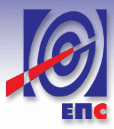 ОБРАЗАЦ ПОНУДЕНазив понуђача ___________________________Адреса понуђача __________________________Број дел. протокола понуђача _________________ Датум: __________  годинеМесто: _________________(у случају заједничке понуде уносе се подаци за Носиоца посла)На основу позива за подношење понуда у отвореном поступку јавне набавке јоноизмењивачке смоле  за потребе привредних друштава која послују у систему Електропривреде Србије, објављеног дана 11.06.2014. године на Порталу јавних набавки, подносимо П О Н У Д УУ складу са траженим захтевима и условима утврђеним позивом и конкурсном документацијом, испуњавамо све услове за извршење јавне набавке добара. Укупна цена (1 - 10)  без ПДВ		    _____________  динара /ЕUR                           ПДВ:                                 _____________   динара /ЕUR     Укупна цена  са ПДВ   	      		   ______________  динара /ЕUR   РОК ПЛАЋАЊА: __________  дана од дана извршене испоруке РОК, МЕСТО И НАЧИН СПОРУКЕ: ____________________________________________________________________________________________________________________________________________________________________________________________________________________________________________________________________________ГАРАНТНИ РОК: _________________дана од дана извршеног квантитативног и квалитативног пријемаРОК ВАЖЕЊА ПОНУДЕ: _________________________________________________(понуда мора да важи најмање 60 дана од дана отварања понуда)Подаци о проценту укупне вредности набавке који ће бити поверен подизвођачу, као и део предмета набавке који ће бити извршен преко подизвођача: _______________________________________________________________________________________________________________________________________________________________________________________________________________________________________________________________________________________________________________________________________________Образац 5.Трошкови припреме понудеУ складу са чланом 88. став 1. Закона, понуђач__________________________ доставља укупан износ и структуру трошкова припремања понуде, како следи у табели:Трошкове припреме и подношења понуде сноси искључиво понуђач и не може тражити од Oвлашћеног наручиоца накнаду трошкова.Ако је поступак јавне набавке обустављен из разлога који су на страни Овлашћеног наручиоца, Овлашћени наручилац је дужан да понуђачу надокнади трошкове израде узорка или модела, ако су израђени у складу са техничким спецификацијама Овлашћеног наручиоца и трошкове прибављања средства обезбеђења, под условом да је понуђач тражио накнаду тих трошкова у својој понуди.Напомена: достављање овог обрасца није обавезноОбразац 6У складу са чланом 26. Закона о јавним набавкама („Сл. гласник РС“ бр. 124/12) дајемо следећуИ З Ј А В У О НЕЗАВИСНОЈ ПОНУДИу својству понуђача (лидера групе  - носиоца посла у заједничкој понуди)И З Ј АВ Љ У Ј Е М Опод пуном материјалном и кривичном одговорношћу да_____________________________________________________(пун назив  и седиште)(заједничку) понуду у отвореном поступку, ЈН ЦЈН 05/14/ДУКН,  Овлашћеног Наручиоца – Јавно предузеће „Електропривреда Србије“, подносим/о независно, без договора са другим понуђачима или заинтересованим лицима.Образац 7УЧЕШЋЕ ПОДИЗВОЂАЧАУ вези са Позивом за подношење понуда за јавну набавку јоноизмењивачке смоле  за потребе привредних друштава која послују у систему Електропривреде Србије у  отвореном поступку, објављеног дана 11.06.2014. године на Порталу јавних набавки и на интернет страници наручиоца, изјављујемо да наступамо са подизвођачем/подизвођачима и у наставку наводимo његово/њихово учешће по вредности:у понуди подизвођач ____________________ (навести назив подизвођача) учествује у извршењу следећих активности:_________________________________________________________________________________________, у понуди подизвођач ____________________ (навести назив подизвођача) учествује у извршењу следећих активности: _________________________________________________________________________________________,.у понуди подизвођач ____________________ (навести назив подизвођача) учествује у извршењу следећих активности: _________________________________________________________________________________________,.Напомена: Образац се попуњава само у случају да понуђач наступа са подизвођачем.Образац 8.ОБРАЗАЦ СТРУКТУРЕ ЦЕНЕ За Понуду број_____________ од______________2014. године.(II део)Упуство за попуњавање обрасца структуре цене:Понуђач треба да попуни образац структуре цене тако што ће:у колону 4. уписати колико износи јединична цена без ПДВ за сваки  тип јоноизмењивачке смоле,у колону 5. уписати колико износи јединична цена са ПДВ за сваки тип јоноизмењивачке смоле,у колони 6. уписати колико износи укупна цена без ПДВ  за сваки тип јоноизмењивачке смолеу колони 7. уписати колико износи укупна цена са ПДВ  за сваки тип јоноизмењивачке смолеу последњем реду табеле уписати укупну цену без ПДВ и укупну цену са ПДВ, које истовремено представљају и цене дате у обрасцу понуде.(II део структуре цене):Понуђач треба да искаже укупне  наведене трошкове у %. Уколико има и неких других трошкова који нису наведени понуђач их може исказати.М.П                        Потпис одговорног лица понуђача:Образац 9.РЕФЕРЕНТНА ЛИСТА ПОНУЂАЧАУ табели се по редним бројевима наводе реализоване набавке које су у складу са захтевима из конкурсне документације. Свака референтна набавка мора бити потврђена достављањем одговарајуће потврде ранијег наручиоца, односно купца јоноизмењивачких смолa. Модел потврде дат је у обрасцу 9.1.Уколико је у обрасцу референтне листе наведена набавка која није потврђена достављањем одговарајуће потврде или уколико наведена потврда не садржи све што је тражено конкурсном документацијом, таква референтна набавка се неће узети као важећа. Ради лакшег утврђивања везе између издате потврде о извршеним набавкама и Обрасца – Референтна листа, пожељно је да понуђач на свакој потврди у горњем левом углу наведе редни број референтне набавке из Обрасца 9. – Референтна листа.Уколико је потребно, због броја референци, образац фотокопирати у потребном броју примерака.Образац 9.1 ПОТВРДА О ИЗВРШЕНИМ ИСПОРУКАМАС Т Р У Ч Н А  Р Е Ф Е Р Е Н Ц АПонуђач ___________________________________________________________ је за нас квалитетно извршио испоруке ______________________________________________ у периоду од ________  године до _________ године, уговор број _____ од______ године, те истог препоручујемо вама. Укупна вредност испорука  износи __________ ПОТВРДА се издаје на захтев ____________________________________ ради учешћа у поступку јавне набавке јоноизмењивачких смола  за поптребе привредних  привредних друштава која послују у систему Електропривреде Србије, јавна набавка ЦЈН 05/14/ДУКН, за коју је  позив за подношење понуда објављен 11.06.2014. године, у отвореном поступку, и у друге сврхе се не може користити.Место:__________________ Датум:__________________Да су подаци тачни, својим потписом и печатом потврђује                                                                                         Наручилац/купац                                                                                          ____________________                       (потпис и печат овлашћеног лица)Образац 10.У складу са чланом 75. став 2. Закона о јавним набавкама („Сл. гласник РС“ бр. 124/12) дајемо следећуИ З Ј А В У У својству ____________________ (уписати: понуђача, члана групе понуђача, подизвођача)И З Ј А В Љ У Ј Е М Опод пуном материјалном и кривичном одговорношћу да_____________________________________________________(пун назив  и седиште)поштује све обавезе које произлазе из важећих прописа о заштити на раду, запошљавању и условима рада, заштити животне средине и гарантује да је ималац права интелектуалне својине.Образац 11.МОДЕЛ УГОВОРАУГОВОРНЕ СТРАНЕ:НАРУЧИОЦИ:Наручилац 1: ЈАВНО ПРЕДУЗЕЋE „ЕЛЕКТРОПРИВРЕДА СРБИЈЕ“, Београд, Улица царице Милице 2, Република Србија, матични број: 20053658, ПИБ 103920327, Текући рачун 160-700-13 Banca Intesа ad,Београд које заступа законски заступник Александар Обрадовић, в.д. директора (у даљем тексту: Овлашћени наручилац или ЈП ЕПС)Наручилац 2: Привредно друштво „Термоелектране Никола Тесла“ д.о.о. Обреновац, Улица Богољуба Урошевића-Црног, бр. 44, Матични број 7802161, ПИБ 101217456, Текући рачун 205-13550-81 Комерцијална банка ад Београд (у даљем тексту: привредно друштво)Наручилац 3: Привредно друштво „Термоелектране и копови Костолац“ д.о.о. Костолац, Улица Николе Тесле, бр. 5-7, Матични број 20114185, ПИБ 104199176, Текући рачун 160-761-24 Banca Intesa ad Beograd (у даљем тексту: привредно друштвокоје, на основу Одлуке о спровођењу поступка јавне набавке од стране више наручилаца број 1094/6-14 од 28.03.2014, као пуномоћник, заступа ЈАВНО ПРЕДУЗЕЋE „ЕЛЕКТРОПРИВРЕДА СРБИЈЕ“, Београд, Улица царице Милице 2, Република Србија, матични број: 20053658, ПИБ 103920327, Текући рачун 160-700-13 Banca Intesа ad, Београд које заступа законски заступник Александар Обрадовић, в.д. директораПОНУЂАЧ:_________________ из ________, ул. ____________, бр.____, матични број: ___________, ПИБ: ___________, Текући рачун _________________код банке, кога заступа __________________, _____________, (као лидер у име и за рачун групе понуђача, [напомена: биће наведено у тексту Уговора у случају заједничке понуде] (у даљем тексту: Продавац) закључиле су у Београду, дана ___________.2014. године [напомена: не попуњава понуђач]УГОВОР О КУПОПРОДАЈИЈОНОИЗМЕЊИВАЧКИХ СМОЛАимајући у виду: [напомена: не попуњава понуђач]да је сагласно члану 50. Закона о јавним набавкама, донета Одлука о спровођењу поступка јавне набавке од стране више наручилаца број 1094/6-14 од 28.03.2014. године, на коју је Управа за јавне набавке дала позитивно мишљење, број 404-02-1273/14 од 01.04.2014. године, којом су Привредна друштва овластила ЈП ЕПС, као Овлашћеног наручиоца да за њихове потребе спроведе заједнички поступак и закључи уговор о јавној набавци јоноизмењивачких смола.да је ЈП ЕПС  спровео отворени поступак јавне набавке, сагласно члану 32. Закона о јавним набавкама, за јавну набавку јоноизмењивачких смола број ЦЈН 05/14/ДУКН; да је позив за подношење понуда у вези предметне јавне набавке објављен на Порталу јавних набавки дана ________. године, као и на интернет страници ЈП ЕПС;да понуда Продавца у отвореном поступку, која је заведена у ЈП ЕПС под бројем _____________ од _____ 2014. године, у потпуности одговара захтеву Овлашћеног наручиоца из позива за подношење понуда и Конкурсној документацији; да је ЈП ЕПС Одлуком о додели уговора (ЈП ЕПС број_______) изабрао понуду Продавца као најповољнију;Члан 1.Предмет овог уговора је купопродаја јоноизмењивачких смола у количини од 77.800 литата (у даљем тексту: добра) за потребе Привредних друштава:„Термоелектране Никола Тесла“  у количини од 	      59.000   литара„Термоелектране и копови „Костолац“ у количини од    18.800   литара Спецификација типова јоноизмењивачких смола налази се у прилогу  3 овог уговора.Продавац се обавезује да за потребе Привредних друштава испоручи уговорена добра из става 1 овог члана у уговореном року на  пaритeту испоручено  у месту складиште  сваког привредног друштва/DAP складиште сваког привредног друштва INCOTETMS 2010, [напомена: коначан текст у Уговору зависи од тога да ли је домаћи или страни Продавац]   у свему према Понуди Продавца број ________ од_____године и Конкурсној документацији за предметну јавну набавку, које чине саставни део овог Уговора, а Привредна друштва се обавезују да плате Продавцу уговорену цену за испоручена добра.  Члан 2.Овај уговор и његови прилози 1. до 8. су сачињени на српском језику. На овај уговор примењују се закони Републике Србије. У случају спора, меродавно право је право Републике Србије.Члан 3.Укупна вредност добара из члана 1. овог уговора износи _____________ (словима:_____________________________________) ________ (RSD/EUR  [напомена: уписати: динара или евра] ), увећано за законску обавезу ПДВЈединичне цене за све типове јоноизмењивачких смола из члана 1. овог уговора дефинисане су Понудом Продавца, која чини саставни део овог уговора (Прилог 2),Цена добра из става 1. овог члана утврђена је на паритету испоручено у складишта привредног друштава/ DAP складиште сваког привредног друштва INCOTETMS 2010, [напомена: коначан текст у Уговору зависи од тога да ли је домаћи или страни Продавац], и обухвата све трошкове које има Продавац у вези испоруке на начин како је регулисано овим уговором. У цену добра из става 1. овог члана урачунат је и превоз доставним возилом, испорука, као и трошкови заштитних средстава потребних за спречавање, оштећења или губитак уговорених добара, прибављање потребних дозвола, које могу бити захтеване од стране надлежних органа, везано за испоруку добра, које је предмет овог уговора.Цена је фискна за цео уговрени период и не подлеже никаквој промени. [напомена: у случају да је цена изражена у EUR]Након закључења уговора и истека рока важења понуде, ЈП ЕПС дозвољава, уз његову сагласност, промену цене из објективних разлога, уколико дође до промена курса динара у односу на EUR за +/- 3%. Цене могу бити кориговане за наредни период. Корекција цене се врши за онолико процената за колико је вредност средњег курса EUR према курсу Народне банке Србије прешао +/- 3%, који је био приликом отварања понуда, односно приликом последње признате промене цене. [напомена: у случају да је цена изражена у RSD]Члан 4.Продавац се обавезује да директно Привредном друштву, коме је испорука уговорених добара извршена, у  року од три дана испостави  фактуру за испоручену робу.Плаћање цене за испоручену количину добра, вршиће привредна  друштва, на текући рачун Продавца, у року од _________________ дана од дана пријема добра у своје складиште, на основу испостављене фактуре на вредност испорученог добра  из члана 3. овог уговора и отпремног документа, потписаног од привредног друштва и Продавца, с друге стране.  У случају закашњења са плаћањем од стране привредних друштава,  ЈП ЕПС се обавезује да у року од 3 (три) дана од дана писменог обавештења од стране Продавца, обезбеди плаћање обавеза од стране Привредних друштава или да наведену обавезу испуни уместо Привредних друштава. Члан 5.Продавац се обавезује да добро из члана 1. овог уговора испоручи привредном друштву у време и на месту предвиђеном овим уговором, на паритету: истоварено у складиште привредног друштва/ DAP складиште сваког привредног друштва INCOTETMS 2010, [напомена: коначан текст у Уговору зависи од тога да ли је домаћи или страни Продавац],Члан 6. Продавац се обавезује да добро члана 1. испоручи у 2014. години,  у року од ________   дана од примљене писане поруџбине  ЈП ЕПС на паритету истоварено у складиште привредног друштва/ DAP складиште сваког привредног друштва INCOTETMS 2010 напомена: коначан текст у Уговору зависи од тога да ли је домаћи или страни Продавац], као наручуоца.Прелазак својине и ризика на испорученим добрима која се испоручују по овом уговору, са Продавца на свако привредно друштва као наручиоца, прелази на дан испоруке. Као датум испоруке сматра се датум пријема добра у складиште привредног друшта. Продавац се обавезује да, у оквиру утврђене динамике, отпрему, транспорт и испоруку добра организује у свему у  складу са инструкцијама и захтевима ЈП ЕПС. Продавац се обавезује да испоручи, а привредна друштва да преузму добра члана 1., упакована у оригиналној амбалажи произвођача од максимално 200 lit на  ЕURО палетама, обележена у складу са важећим Законом о хемикалијама и  Правилником о класификацији, паковању, обележавању и рекламирању хемикалија и одређеног производа (Сл. Гласник РС бр. 59/2010).  Члан 7.Продавац је дужан да обавести ЈП ЕПС и потврди му време испоруке факсом или e-mail, одмах по добијању његове  писане поруџбине. Обавештење из претходног става  садржи  следеће податке: број Уговора, у складу са којим се врши испорука, датум отпреме, назив и регистарски број превозног средства којим се врши транспорт, количину, вредност пошиљке и очекивани час приспећа испоруке у место складиштења привредног друштва, коме се добро испоручује. Привредно друштво је дужно да, у складу са обавештењем Продавца, организује благовремено преузимање добра и утврђивање  квантитета и квалитета испоруке.Члан 8.Продавац је дужан да испоручи добра из члана 1. овог уговора у складу са Понудом, чији квалитет одговара техничким захтевима  за јоноизмењивачке смоле, законским прописима и стандардима Републике Србије.Испоруку добра из члана 1. овог уговора, обавезно прати следећа документација: - Оригинал комерцијална фактура за вредност испоручене робе и 3 (три)     копије,- Потписан отпремни документ (отпремница/CMR) - Анализни сертификат, издат у складу по методима Републике Србије или   међународно прихваћеним методима,- МSDS листа (сигурносна листа) преведена на српски језикУколико испоруку не прати документација из става 2. Овог члана, испорука се не може сматрати уредно извршеном.Члан 9.Привредно друштво, коме се добро испоручује, обавезује се да по приспећу добра у место складиштења, без одлагања изврши  његов квантитативни пријем. Привредно/а друштво/а, коме се добро испоручује, може одложити квантитативни пријем док му Продавац не достави исправе које су за ту сврху неопходне, али је дужан да опомене Продавца да му те исправе без одлагања достави. Квантитативни пријем добра врши се комисијски, у присуству овлашћених представника Продавца и  Привредног друштва, коме се добро испоручује о чему  се саставља Протокол о квантитативном пријему, који потписују обе стране. Протоколом из претходног става утврђује се назив привредног друштва, коме се добро испоручује,  количина и вредност извршене испоруке у место складиштења. Уколико се приликом квантитативног пријема добра установи неки недостатак или недостајућа количина, Привредно друштво ће одмах ставити приговор Продавцу и то унети у Протокол о квантитативном пријему.Продавац се обавезује да ће одмах, а најкасније с првом наредном испоруком, испоручити Привредном друштву добро, односно количину која није испоручена или је погрешно испоручена или оштећена током транспорта, саобразно уговореном квалитету и количини, бесплатно, на паритету истоварено у складишта Привредног друштва, при чему преузима и плаћање свих трошкова, као и обавезу да ће за такву испоруку обештетити Привредно друштво за све друге трошкове које је због тога имало.У случају неслагања потписника Протокола о битним елементима испоруке, контролу извршене испоруке извршиће правно лице које је за тај посао регистровано и о томе сачинити свој записник. Трошкове ове контроле сноси Продавац. Члан 10.Привредно друштво је обавезно да по квантитативном пријему испоруке добара, без одлагања, утврди квалитет испорученог добра, чим је то према редовном току ствари и околностима могуће, а најкасније у року од 8 (осам) дана од дана сачињавања Протокола из члана 9. овог Уговора. Привредно друштво може одложити утврђивање квалитета испорученог добра док му Продавац не достави исправе које су за ту сврху неопходне, али је дужно да опомене Продавца да му их без одлагања достави. Уколико се утврди да квалитет испорученог добра не одговара уговореном, Привредно друштво је обавезно да Продавцу стави писмени приговор на квалитет, без одлагања, а најкасније у року од 3 (три) дана од дана кадa је утврдио да квалитет испорученог добра не одговара уговореном. Када се, после извршеног квалитативног  пријема, покаже да испоручено добро има неки скривени недостатак, Привредно друштво је обавезно да Продавцу стави приговор на квалитет без одлагања, чим утврди недостатак. Продавац је обавезан да у року од 7 (седам) дана од дана пријема приговора из става 3. и става 4. овог члана, писмено обавести Привредно друштво о исходу рекламације.Привредно друштво, које је Продавцу благовремено и на поуздан начин ставило приговор због утврђених недостатака у квалитету добра, има право да, у року остављеном у приговору, тражи од Продавца: - да отклони недостатке о свом трошку, ако су мане на добрима отклоњиве, или - да му испоручи нове количине добра без недостатака о свом трошку и да испоручено     добро са недостацима о свом трошку преузме или- да одбије пријем добра са недостацима .У сваком од ових случајева, Привредно друштво има право и на накнаду штете и измакле добити. Поред тога, и независно од тога, Продавац одговара Привредном друштву и за штету коју је овај, због недостатака на испорученом добру, претрпео на другим својим добрима и то према општим правилима о одговорности за штету.Продавац је одговоран за све недостатке и оштећења на добрима, која су настала и после преузимања истих од стране Привредног друштва, чији је узрок постојао пре преузимања (скривене мане).Члан 11.У случају неслагања Продавца са извршеним квалитативним пријемом, као и неприхватања или оспоравања приговора Привредног друштва, контролу извршене испоруке добара извршиће независна лабораторија, одобрена од стране Продавца и Привредног друштва. Одлука независне лабораторије биће коначна. Одлука независне лабораторије за контролу ни у ком случају не ослобађа Продавца од његових обавеза и одговорности из овог Уговора.Трошкове контроле из става 1. овог члана сноси Продавац.Члан 12.Гарантни рок за испоручене јоноизмењивачке смоле, износи ______________ месеци и почиње да тече од дана када је извршен квантитативни и квалитативни пријем  добра.Привредно друштво, коме се добро испоручује, има право на рекламацију у току трајања гарантног рока, тако што ће у писаном облику доставити Продавцу Приговор на квалитет, а најкасније у року од три дана од дана сазнања за недостатак.Продавац се обавезује да у гарантном року, о свом трошку, отклони све евентуалне недостатке на испорученом добру под условима утврђеним у техничкој гаранцији и важећим законским прописима РС.У случају потврђивања чињеница, изложених у рекламационом акту Привредног друштва, Продавац ће испоручити добро у замену за рекламирано о свом трошку, најкасније петнаест дана од дана повраћаја рекламираног добра од стране Привредног друштва.Гарантни рок се продужава за време за које добро, због недостатака, у гарантном року није коришћено на начин за који је купљено и време проведено на отклањању недостатака на добру у гарантном року. На замењеном добру тече нови гарантни рок и износи _______________месеци од датума замене.Сви трошкови који буду проузроковани Привредном друштву, а везани су за отклањање недостатака на добру које му се испоручује, сагласно овом Уговору, у гарантном року, иду на терет Продавца.Члан 13.Уколико Продавац не испуни своје обавезе или не испоручи добро у уговореном року и уговореној динамици, из разлога за које је одговоран, и тиме занемари уредно извршење овог уговора, обавезан је да плати уговорну казну, обрачунату на вредност добара која нису испоручена.Уговорна казна се обрачунава од првог дана од истека уговореног рока испоруке из члана 6. овог уговора и износи 0,5% уговорене вредности неиспоручених добара дневно, а највише до 10% укупно уговорене вредности добара.Уколико Продавац не испоручи добро у роковима дефинисаним чланом 6. овог уговора,  ЈП ЕПС ће Продавцу дати накнадни рок од два дана за извршење Уговора. Ако Продавац не изврши испоруку ни у накнадном року, ЈП ЕПС има право да за потребе привредног друштва, коме није испоручена одговарајућа количина добра или испоручено добро не одговара уговореном квалитету, недостајуће количине набави од трећег лица у циљу извршења Уговора, а Продавац је дужан да надокнади привредном друштву разлику између цене која је била Понудом и овим  Уговором утврђена за добра и цене добара која су купљена, по овом основу, као и све друге трошкове набавке истих. У случају закашњења са испоруком дужег од 20 дана, ЈП ЕПС ће поднети на наплату средство финансијског обезбеђења, има право да једнострано раскине овај уговор и од Продавца захтева накнаду штете и измакле добити. Члан 14. Ако Продавац не извршава овај уговор или не испоштује инструкције ЈП ЕПС, или ако не буде квалитетно и о року радио, или, упркос писмене опомене ЈП ЕПС, крши одредбе овог уговора, ЈП ЕПС има право да констатује непоштовање одредби Уговора и о томе достави Продавцу писану опомену.Ако Продавац не предузме мере за извршење овог уговора, које се од њега захтевају, у року од 8 (осам) дана по пријему писане опомене, ЈП ЕПС може у року од наредних 5 (пет) дана да једнострано раскине овој Уговор по правилима о раскиду Уговора због неиспуњења.У случају раскида овог уговора, у смислу овог члана, уговорне стране ће измирити своје обавезе настале до дана раскида.Уколико је до раскида Уговора дошло кривицом једне уговорне стране, друга страна има право на накнаду штете и измакле добити по општим правилима облигационог права.Члан 15. Дејство више силе се сматра за случај који ослобађа од одговорности за извршавање свих или неких уговорених обавеза и за накнаду штете за делимично или потпуно неизвршење уговорених обавеза, за ону уговорну страну код које је наступио случај више силе, или обе уговорне стране када је код обе уговорне стране наступио случај више силе, а извршење обавеза које је онемогућено због дејства више силе, одлаже се за време њеног трајања. Уговорна страна којој је извршавање уговорних обавеза онемогућено услед дејства више силе је у обавези да одмах, без одлагања, а најкасније у року од 48 (четрдесетосам) часова, од часа наступања случаја више силе, писаним путем обавести другу уговорну страну о настанку више силе и њеном процењеном или очекиваном трајању, уз достављање доказа о постојању више силе.За време трајања више силе свака уговорна страна сноси своје трошкове и ни један трошак, или губитак једне и/или обе уговорне стране, који је настао за време трајања више силе, или у вези дејства више силе, се не сматра штетом коју је обавезна да надокнади дуга уговорна страна, ни за време трајања више силе, ни по њеном престанку.Уколико деловање више силе траје дуже од 30 (тридесет) календарских дана, уговорне стране ће се договорити о даљем поступању у извршавању одредаба овог Уговора – одлагању испуњења  и о томе ће закључити анекс овог Уговора, или ће се договорити о раскиду овог Уговора, с тим да у случају раскида Уговора по овом основу – ни једна од уговорних страна не стиче право на накнаду било какве штете.Члан 16.Продавац, у тренутку потписивања, а најкасније у року од 10 (десет) дана од дана потписивања овог Уговора, предаје ЈП ЕПС неопозиву, безусловну (без приговора) и на први позив наплативу банкарску гаранцију за добро извршење посла на износ од 10% од укупне вредности уговора без ПДВ, издату у свему у складу са захтевом из Конкурсне документације.Уговорне стране су сагласне да ЈП ЕПС може, без било какве претходне сагласности Продавца, поднети на наплату средство финансијског обезбеђења из става 1. овог члана, у случају неизвршења обавеза од стране Продавца за време трајања овог уговора. Члан 17.Неважење било које одредбе овог уговора неће имати утицаја на важење осталих одредби уговора, уколико битно не утиче на реализацију овог уговора.Члан 18.Уговорне стране сагласне су да све неспоразуме  реше споразумно, у супротном уговарају надлежност стварно надлежног суда у Београду (Спољнотрговинске арбитраже при Привредној комори Србије, уз примену њеног Правилника [напомена: коначан текст у Уговору зависи од тога да ли је домаћи или страни Продавац] ). У случају спора примењује се материјално и процесно право Републике Србије, а поступак се води на српском језику.Члан 19.Уговорне стране су сагласне да се евентуалне измене и допуне овог уовора изврше у писаној форми – закључивањем анекса.Члан 20.У случају колизије одредби овог уговора, текста Конкурсне документације и Понуде, најпре се примењују одредбе овог уговора, затим Конкурсне документације, а потом Понуде.Члан 21.На односе Уговорних страна, који нису уређени овим уговором, примењују се одговарајуће одредбе Закона о облигационим односима и других закона, подзаконских аката, стандарда и техничких норматива Републике Србије – примењивих с обзиром на предмет овог уговораЧлан 22.Овај Уговор се закључује на одређено време од годину дана, рачунајући од дана закључења, односно до укупно испоручених уговорених количина добара из члана 1. овог Уговора, највише до висине планираних средстава Привредних друштава за јавну набавку јоноизмењивачких смола за 2014. годину,  а према Одлуци о спровођењу поступка јавне набавке од стране више наручилаца, којом се овлашћује  Јавно предузеће „Електропривреда Србије“ да спроведе јединствен отворени поступак и закључи овај уговор.Члан 23.Овај уговор се сматра закљученим када га потпишу законски заступници Уговорних страна, уз услов да је Продавац доставио банкарску гаранцију за добро извршење посла, у складу са  чланом 16. овог уговора. У случају статусних промена код уговорних страна, извршење Уговора ће наставити њихови правни сукцесори.Члан 24.Саставни део овог уговора су:Прилог 1: Конкурсна документацијаПрилог 2: Понуда број ------------ од ----------------- годинеПрилог 3: Спецификација јоноизмењивачких смола (Тачка 3.3. Конкурсне документације) Прилог 4: Техничке карактеристике, (Тачка 3.2. Конкурсне документације)Прилог 5: Обавештење о испоруциПрилог 6: Протокол о квантитативном пријемуПрилог 7: Одлука о спровођењу поступка јавне набавке од стране више наручилацаПрилог 8: Мишљење Управе за јавне набавке Члан 25.Овај Уговор је закључен у 6 (шест) оригиналних примерака, од којих по 2 (два) за сваку уговорну страну и по један примерак за свако од  Привредних друштава.            ЈП ЕПС        					     ПРОДАВАЦ                                                                                                                                                                                                      __________________						________________Прилог 5ОБАВЕШТЕЊЕ О ИСПОРУЦИУ складу са чланом 7. Уговора број ____________ датум _________  године,  обавештавамо вас о следећој испоруци.Врста робе			_____________________Датум отпреме  	 	_____________________Превозно средство 		_____________________Регистарски број  	 	_____________________Tежина lit	 		_____________________Датум приспећа  		______________________Mесто складиштења		______________________________________________________						                  	      Потпис ПродавцаПрилог 6ПРОТОКОЛ О КВАНТИТАТИВНОМ ПРИЈЕМУУ складу са чланом  9. Уговора бр. .............. датум ............. .Продавац: „ _______________________________“, 	 Овлашћени наручилац : „ЈАВНО ПРЕДУЗЕЋЕ „ЕЛЕКТРОПРИВРЕДА СРБИЈЕ“, Београд, Царице Милице 2.	Наручиоци - Привредна друштва: „Термоелектране Никола Тесла“ д.о.о. Обреновац, Улица Богољуба Урошевића - Црног, бр. 44,  и „Термоелектране и копови Костолац“ д.о.о. Костолац, Улица Николе Тесле, бр. 5-7,Количине испоручене робе у складиште привредних друштава дефинисане су:          ИСПОРУЧЕНЕ ЈОНОИЗМЕЊИВАЧКЕ СМОЛЕДатум: …………….Продавац: 	    ________________________________________________                      (Потпис овлашћеног лица Продавца)Привредно друштво:  _________________________________________________(Потпис овлашћеног лица Привредног друштва  			              ДеоНазив делаСтрана1.Општи подаци о јавној набавци32.Подаци о предмету јавне набавке33.Техничке карактеристике  и други захтеви44.Услови за учешће у поступку јавне набавке из члана 75. (обавезни услови) и 76. (додатни услови) закона и упутство како се доказује испуњеност тих услова 115.Упутство понуђачима како да сачине понуду176.Обрасци29           Подаци о понуђачу29           Подаци о подизвођачу30          Подаци о члану групе понуђача31           Понуда32           Трошкови припреме понуде36           Изјава о независној понуди37           Учешће подизвођача38           Структура цене39           Референтна листа понуђача42           Потврда о извршеним испорукама 43           Образац изјаве у складу са чл. 75. став 2.                Закона о јавним набакама („Сл. гласник РС“           бр.124/12)44         Модел уговора45Јоноизмењивачка смола јако базна гел смолаJonska formaCl-Funkcionalna grupakvarterni amin, tip IMatricaumreženi polistirenStrukturagelUkupni kapacitetmin   1.4 eq/litKoeficijenat uniformnosti zrnamax 1.1Radna tempraturamax 70oC2.Јоноизмењивачка смола јако кисела гел смолаJonska formaNa+Funkcionalna grupasulfonska kiselinaMatricaumreženi polistirenStrukturagelUkupni kapacitetmin   2.2 eq/litKoeficijenat uniformnosti zrnamax  1.053.Јоноизмењивачка смола јако кисела макропорозна смолаJonska formaNa+Funkcionalna grupasulfonska kiselinaMatricaumreženi polistirenStrukturaMakroporоznaUkupni kapacitetmin   1.7 eq/litKoeficijenat uniformnosti zrnamax  1.14.Јоноизмењивачка смола јако базна гел за деминрализацијуJonska formaCl-Funkcionalna grupakvarterni amin, tip IMatricaumreženi polistirenStrukturagelUkupni kapacitetmin   1.3 eq/litKoeficijenat uniformnosti zrnamax  1.1Radna temperaturamax 70oC5.Јоноизмењивачка смола слабо базна макропорозна смолаJonska formaslobodna forma/Cl-Funkcionalna grupatercijlani/kvarterni aminMatricaumreženi polistirenStrukturamakroporoznaUkupni kapacitetmin  1.3 eq/litKoeficijenat uniformnosti zrnamax  1.1Radna temperaturamax 70oC6.Јоноизмењивачка смола јако кисела гел смолаJonska formaH+Funkcionalna grupasulfonska kiselinaMatricavisoko umreženi polistirenStrukturagelUkupni kapacitetmin  2.1 eq/litKoeficijenat uniformnosti zrnamax  1.1Jonska formaCl-Funkcionalna grupakvarterni amin, tip IMatricaumreženi polistirenStrukturaMakroporoznaUkupni kapacitetmin   1.1 eq/litKoeficijenat uniformnosti zrnamax  1.1Radna temperaturamax 70oCЈоноизмењивачка смола мешана смола за воду статора ( испуњава спецификацију коришћења у нуклеарним електранама)Jonska formaH+/ОH-Funkcionalna grupasulfonska kiselina/kvarterni aminMatrica umreženi polistirenStrukturagelUkupni kapacitet jako kisele katjonske smole u H-formimin   2.1 eq/litUkupni kapacitet jako bazne anjonske smole u OH-formimin   1.2eq/litKoeficijenat uniformnosti zrna jako kisele katjonske smolemax  1.1Koeficijenat uniformnosti zrna jako bazne anjonske smolemax  1.1Radna temperaturaMax 60oCЈоноизмењивачка смола јако кисела индикаторска смолаJonska formaH+Funkcionalna grupasulfonska kiselinaMatrica umreženi polistirenStrukturagelUkupni kapacitetmin  1.8 eq/litKoeficijenat uniformnosti zrnamax  1.6bojaH+-braon, Na+- crvenaJonska formaCl-Funkcionalna grupakvarterni amin, tip IIMatricaumreženi polistirenStrukturagelUkupni kapacitetmin 1.3 eq/litKoeficijenat uniformnosti zrnamax  1.1Radna temperaturamax 30oCНаручиоци/ истоварна местаЈоноизмењивачка смолаПланирана количинаlitПаритетПД "ТЕ-КО Костолац“ д.о.о. -  ТЕ Костолац AЈоноизмењивачка смола јако базна гел смолаJonska forma: Cl-  Funkcionalna grupa: kvarterni amin, tip IMatrica: umreženi polistirenStruktura: gelUkupni kapacitet: min 1.4 eq/litKoeficijenat uniformnosti zrna: max 1.1Radna temperatura: max 70oC10.000FCO складиште Наручиоца/DAP складиште Наручиоца INCOTERMS 2010ПД "ТЕ-КО Костолац“ д.о.о. -  ТЕ Костолац AЈоноизмењивачка смола јако кисела гел смолаJonska forma: H +Funkcionalna grupa: sulfonska kiselinaMatrica: visoko umreženi polistirenStruktura: gelUkupni kapacitet: min 2.1 eq/litKoeficijenat uniformnosti zrna: max 1.16.000 FCO складиште Наручиоца/DAP складиште Наручиоца INCOTERMS 2010ПД "ТЕ-КО Костолац“ д.о.о.  - ТЕ Костолац БЈоноизмењивачка смола јако базна макропорозна смолаJonska forma: Cl- Funkcionalna grupa: kvarterni amin, tip IMatrica: umreženi polistirenStruktura: MakroporoznaUkupni kapacitet: min   1.1 eq/litKoeficijenat uniformnosti zrna: max 1.1Radna temperatura: max 70oC2.500FCO складиште Наручиоца/DAP складиште Наручиоца INCOTERMS 2010ПД "ТЕ-КО Костолац“ д.о.о.  - ТЕ Костолац БЈоноизмењивачка смола мешана смола за воду статора Јоnska forma: H+/OH-Funkcionalna grupa: sulfonska kiselina/kvarterni aminMatrica: umreženi polistirenStruktura: gelUkupni kapacitet jako kisele katjonske smole u            H-formi: min 2.1 eq/litUkupni kapacitet jako bazne anjonske smole u           OH-formi: min  1.2 eq/litKoeficijenat uniformnosti zrna jako kisele katjonske smole : max 1.1Koeficijenat uniformnosti zrna jako bazne anjonske smole : max 1.1Radna temperatura: max 60oC200FCO складиште Наручиоца/DAP складиште Наручиоца INCOTERMS 2010ПД "ТЕ-КО Костолац“ д.о.о.  - ТЕ Костолац БЈоноизмењивачка смола јако кисела индикаторскаJonska forma: H+ Funkcionalna grupa: sulfonska kiselinaMatrica: umreženi polistirenStruktura: gelUkupni kapacitet: min 1.8eq/litKoeficijenat uniformnosti zrna: max 1.6boja: H+ -braon, Na+-crvena100FCO складиште Наручиоца/DAP складиште Наручиоца INCOTERMS 2010ПД "ТЕ Никола Тесла“ д.о.о. Обреновац – ТЕНТ АЈоноизмењивачка смола јако кисела  гел смола Jonska forma: Na+ Funkcionalna grupa: sulfonska kiselinaMatrica: umreženi polistirenStruktura: gelUkupni kapacitet: min  2.2 eq/litKoeficijenat uniformnosti zrna: max 1.051.000FCO складиште Наричиоца/DAP складиште Наручиоца INCOTERMS 2010ПД "ТЕ Никола Тесла“ д.о.о. Обреновац – ТЕНТ АЈоноизмењивачка смола слабо базна макропорозна смолаJonska forma: slobodna forma/ Cl-  Funkcionalna grupa: tercijalni/ kvarterni aminMatrica: umreženi polistirenStruktura: makroporoznaUkupni kapacitet: min 1.3 eq/litKoeficijenat uniformnosti zrna: max 1.1Radna temperatura: 70oC1.000FCO складиште Наричиоца/DAP складиште Наручиоца INCOTERMS 2010ПД "ТЕ Никола Тесла“ д.о.о. Обреновац – ТЕНТ АЈоноизмењивачка смола јако базна гел за деминерализацијуJonska forma: Cl- Funkcionalna grupa: kvarterni amin, tip IMatrica: umreženi polistirenStruktura: gelUkupni kapacitet: min 1.3 eq/litKoeficijenat uniformnosti zrna: max 1.1Radna temperatura: max 70oC1.000FCO складиште Наричиоца/DAP складиште Наручиоца INCOTERMS 2010ПД "ТЕ Никола Тесла“ д.о.о. Обреновац – ТЕНТ АЈоноизмењивачка смола јако базна гел смолаJonska forma: Cl Funkcionalna grupa: kvarterni amin, tip IMatrica: umreženi polistirenStruktura: GelUkupni kapacitet: min   1.4 eq/litKoeficijenat uniformnosti zrna: max 1.1Radna temperatura: max 70oC1.000FCO складиште Наричиоца/DAP складиште Наручиоца INCOTERMS 2010ПД "ТЕ Никола Тесла“ д.о.о. Обреновац – ТЕНТ АЈоноизмењивачка смола јако базна макропорозна смолаJonska forma: Cl- Funkcionalna grupa: kvarterni amin, tip IMatrica: umreženi polistirenStruktura: MakroporoznaUkupni kapacitet: min   1.1 eq/litKoeficijenat uniformnosti zrna: max 1.1Radna temperatura: max 70oC10.000FCO складиште Наричиоца/DAP складиште Наручиоца INCOTERMS 2010ПД "ТЕ Никола Тесла“ д.о.о. Обреновац – ТЕНТ АЈоноизмењивачка смола јако кисела макропорозна смолаJonska forma:Na +Funkcionalna grupa: sulfonska kiselinaMatrica:  umreženi polistirenStruktura: makroporoznaUkupni kapacitet: min   1.7 eq/litKoeficijenat uniformnosti zrna: max 1.120.000FCO складиште Наричиоца/DAP складиште Наручиоца INCOTERMS 2010ПД "ТЕ Никола Тесла“ д.о.о. Обреновац – ТЕНТ АЈоноизмењивачка смола мешана смола за воду статора Јоnska forma: H+/OHFunkcionalna grupa: sulfonska kiselina/kvartalni aminMatrica: umreženi polistirenStruktura: gelUkupni kapacitet jako kisele katjonske smole u      H-formi: min 2.1 eq/litUkupni kapacitet jako bazne anjonske smole u OH-formi: min   1.2 eq/litKoeficijenat uniformnosti zrna jako kisele katjonske smole : max 1.1Koeficijenat uniformnosti zrna jako bazne anjonske smole : max 1.1Radna temperatura:max 60oC500FCO складиште Наричиоца/DAP складиште Наручиоца INCOTERMS 2010ПД "ТЕ Никола Тесла“ д.о.о. Обреновац – ТЕНТ БЈоноизмењивачка смола слабо базна макропорозна смолаJonska forma: slobodna forma/ Cl-  Funkcionalna grupa: tercijalni kvartalni aminMatrica: umreženi polistirenStruktura: makroporoznaUkupni kapacitet: min   1.3 eq/litKoeficijenat uniformnosti zrna: max 1.1Radna temperatura: 70oC7.000FCO складиште Наричиоца/DAP складиште Наручиоца INCOTERMS 2010ПД "ТЕ Никола Тесла“ д.о.о. Обреновац – ТЕНТ БЈоноизмењивачка смола јако базна гел за деминерализацијуJonska forma: Cl- Funkcionalna grupa: kvarterni amin, tip IMatrica: umreženi polistirenStruktura: gelUkupni kapacitet: min   1.3 eq/litKoeficijenat uniformnosti zrna: max 1.1Radna temperatura: max 70oC3.000FCO складиште Наричиоца/DAP складиште Наручиоца INCOTERMS 2010ПД "ТЕ Никола Тесла“ д.о.о. Обреновац – ТЕНТ БЈоноизмењивачка смола јако базна макропорозна смолаJonska forma: Cl- Funkcionalna grupa: kvarterni amin, tip IMatrica: umreženi polistirenStruktura: MakroporoznaUkupni kapacitet: min   1.1 eq/litKoeficijenat uniformnosti zrna: max 1.1Radna temperatura: max 70oC10.000FCO складиште Наричиоца/DAP складиште Наручиоца INCOTERMS 2010ПД "ТЕ Никола Тесла“ д.о.о. Обреновац – TE Koлубара Велики ЦрљениЈоноизмењивачка смола јако базна гел смолаJonska forma: Cl- Funkcionalna grupa: kvarterni amin, tip IIMatrica: umreženi polistirenStruktura: gelUkupni kapacitet: min 1.3 eq/litKoeficijenat uniformnosti zrna: max 1.1Radna temperatura: max 30oC4.500FCO складиште Наричиоца/DAP складиште Наручиоца INCOTERMS 2010Назив робеТарифни бројЦаринска стопаЦаринска стопаПДВ 20%Назив робеТарифни бројСа ЕУР1Без ЕУР1ПДВ 20%ЈОНСКЕ МАСЕ3914.0000000%1%20%Назив понуђача:Адреса понуђача:Лице за контакт:Е-пошта:Телефон:Телефакс:Порески број понуђача (ПИБ):Матични број понуђача:Шифра делатности:Број рачуна и назив банке:Лице одговорно за потписивање уговора:Датум:М.П.Понуђач:Назив:Адреса:Лице за контакт:Е-пошта:Телефон:Телефакс:Порески број (ПИБ):Матични број:Шифра делатности:Број рачуна и назив банке:Одговорно лице:Датум:М.П.Понуђач:Назив:Адреса:Лице за контакт:Е-пошта:Телефон:Телефакс:Порески број (ПИБ):Матични број:Шифра делатности:Број рачуна и назив банке:Одговорно лице:Датум:М.П.Понуђач:БРОЈ ЈАВНЕ НАБАВКЕЦЈН 05/14/ДУКННАЗИВ И СЕДИШТЕ ПОНУЂАЧА МАТИЧНИ БР. ПОНУЂАЧАДЕЛАТНОСТ ПОНУЂАЧА (шифра)ИМЕ И ПРЕЗИМЕ ОДГОВОРНОГ ЛИЦА (ПОТПИСНИК УГОВОРА)НАЧИН ПОДНОШЕЊА ПОНУДЕ(заокружити)самосталнозаједничка понудаса подизвођачемЛИДЕР-НОСИЛАЦ ПОСЛАНАЗИВ, СЕДИШТЕ, МАТИЧНИ БРОЈ И ПИБ ОСТАЛИХ ЧЛАНОВА ГРУПЕ ПОНУЂАЧА ИЛИ ПОДИЗВОЂАЧАИМЕ И ПРЕЗИМЕ ЛИЦА ЗА КОНТАКТБРОЈ ТЕЛЕФОНАБРОЈ ТЕЛЕФАКСА(Е-МАIL)ПИБТЕКУЋИ РАЧУН ПОНУЂАЧАИ НАЗИВ БАНКЕРедни бројВрста робеПроизвођачКоличина робе у  litJединична цена/ /lit без ПДВRSD/EURУкупно без ПДВRSD/EURУкупно без ПДВRSD/EUR1.Јоноизмењивачка смола под бројем 1. тачке 3.2. Конкурсне документације11.0002.Јоноизмењивачка смола под бројем 2. тачке 3.2. Конкурсне документације1.0003.Јоноизмењивачка смола под бројем 3. тачке 3.2. Конкурсне документације20.0004.Јоноизмењивачка смола под бројем 4. тачке 32. Конкурсне документације4.0005.Јоноизмењивачка смола под бројем 5. тачке 32. Конкурсне документације8.0006.Јоноизмењивачка смола под бројем 6. тачке 3.2. Конкурсне документације6.0007.Јоноизмењивачка смола под бројем 7. тачке 3.2. Конкурсне документације22.5008.Јоноизмењивачка смола под бројем 8. тачке 3.2. Конкурсне документације7009.Јоноизмењивачка смола под бројем 9. тачке 3.2. Конкурсне документације10010.Јоноизмењивачка смола под бројем 10. тачке 3.2. Конкурсне документације4.500Место и датум:М.П.Понуђач:ВРСТА ТРОШКАИЗНОС ТРОШКА У РСДУКУПАН ИЗНОС ТРОШКОВА ПРИПРЕМАЊА ПОНУДЕДатум:М.П.Потпис понуђачаДатум:М.П.Понуђач:Датум:М.П.Понуђач:р.б.Врста робеКоличина робе у  litJединична цена/ /lit без ПДВRSD/EURJединична цена/ /lit са ПДВRSD/EURУкупно цена без ПДВRSD/EURУкупно цена са ПДВRSD/EURУкупно цена са ПДВRSD/EUR123456771.Јоноизмењивачка смола под бројем 1 тачке 3.2. Конкурсне документације11.0002.Јоноизмењивачка смола под бројем 2 тачке 3.2. Конкурсне документације1.0003.Јоноизмењивачка смола под бројем 3 тачке 3.2. Конкурсне документације20.0004.Јоноизмењивачка смола под бројем 4 тачке 32. Конкурсне документације4.0005.Јоноизмењивачка смола под бројем 5 тачке 32. Конкурсне документације8.0006.Јоноизмењивачка смола под бројем 6 тачке 3.2. Конкурсне документације6.0007.Јоноизмењивачка смола под бројем 7тачке 3.2. Конкурсне документације22.5008.Јоноизмењивачка смола под бројем 8 тачке 3.2. Конкурсне документације7009.Јоноизмењивачка смола под бројем 9 тачке 3.2. Конкурсне документације10010.Јоноизмењивачка смола под бројем 10 тачке 3.2. Конкурсне документације4.500Укупно понуђена цена без ПДВ и са ПДВУкупно понуђена цена без ПДВ и са ПДВУкупно понуђена цена без ПДВ и са ПДВУкупно понуђена цена без ПДВ и са ПДВУкупно понуђена цена без ПДВ и са ПДВПосебно исказани трошкови у % (царина, трошкови превоза,  и др.)%- добра- царина-- трошкови превоза- остали трошковиУКУПНO            100 %Р.бНазив и седиште крајњег корисника Лице за контакт и број телефонаПредмет уговораДатум закључења уговораВредност испоручених добара без ПДВ1.2.3.4.5.6.7.8.Датум:М.П.Понуђач:Назив  наручиоца – купца СедиштеУлица и бројТелефонМатични бројДатум:М.П.Понуђач/подизвођач:Бр.МатеријаРачун бр./ датумВозилобр.Количина(lit)Вредност (дин/ЕUR)Oтпремни документ бр./датумПроизвођач1